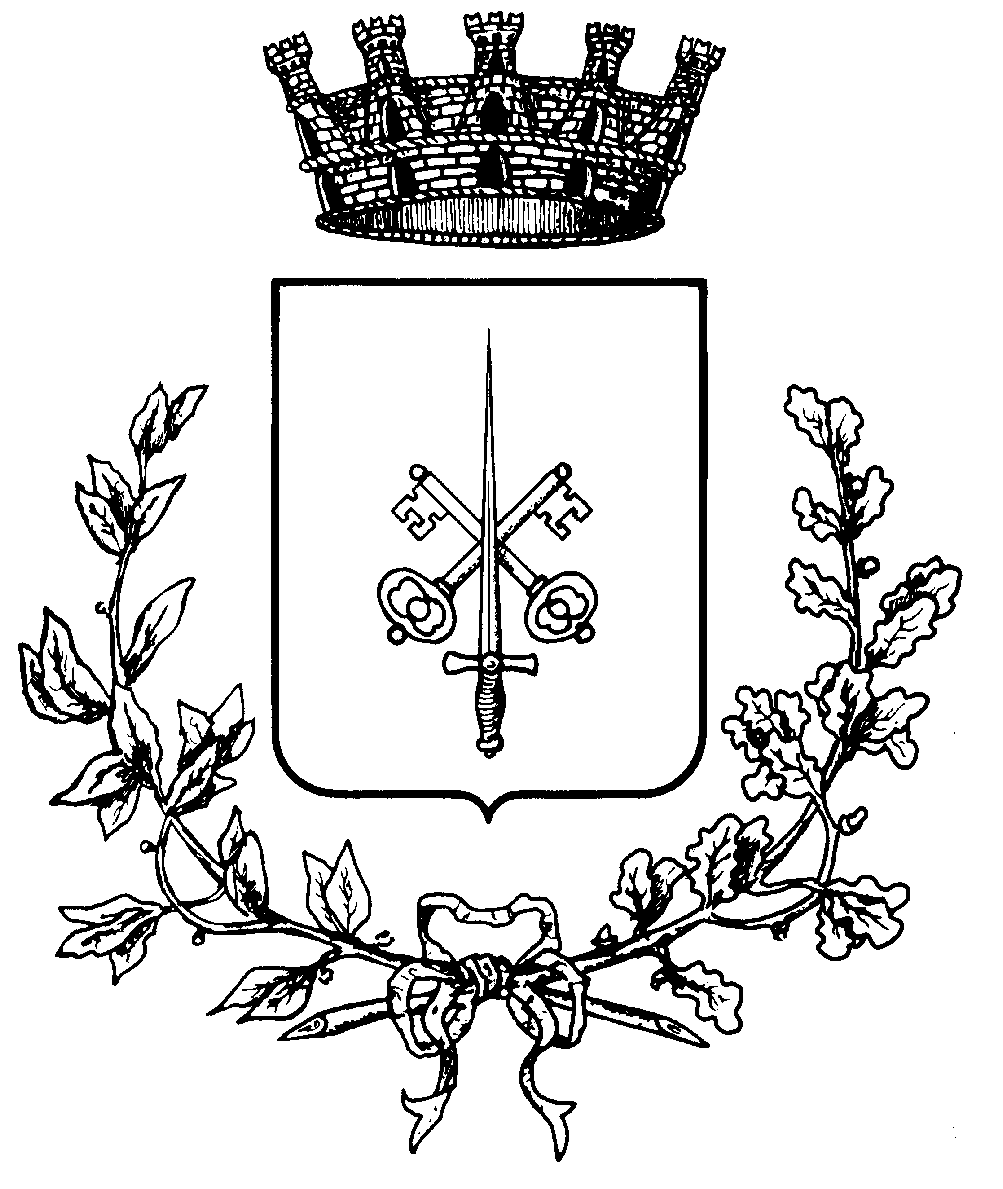 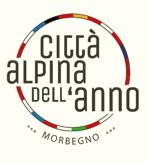 CITTÀ DI MORBEGNO(prov. di Sondrio)Via S.Pietro, 22 - 23017 MORBEGNO (SO)AVVISO PER LE FAMIGLIE DI ALUNNI DISABILI (SCUOLE DELL’INFANZIA, SCUOLE PRIMARIE E SCUOLE SECONDARIE DI PRIMO GRADO)Questo Comune è risultato assegnatario di un contributo ai sensi del comma 174 dell’articolo 1 della Legge n. 234 del 30 dicembre 2021, relativo al trasporto di studenti disabili frequentanti la scuola dell’infanzia, primaria e secondaria di 1° grado, dell’importo di € 3.475,44.Con deliberazione della Giunta comunale n. 224 del 24/11/2022 sono stati approvati i seguenti criteri per l’erogazione di contributi alle famiglie:- residenza del minore nel Comune di Morbegno;- condizione di disabilità del minore in quanto beneficiario dell’indennità di accompagnamento, o in condizioni di disabilità grave art 3 comma 3 L. 104/92 o in condizioni di disabilità art 1 comma 1 lg.104/92;- frequenza scolastica del minore c/ o Istituto Comune di Morbegno o frequenza scolastica c/o istituto fuori Comune di Morbegno;I contributi verranno erogati nei seguenti importi:- € 85,00 per i minori frequentanti scuole ubicate sul territorio comunale;- € 150,00 per minori frequentanti scuole ubicate al di fuori del territorio comunale.I contributi verranno riconosciuti secondo l’ordine di presentazione delle domande entro la scadenza dell’Avviso e fino ad esaurimento dell’importo stanziato.Gli interessati possono presentare domanda di contributo, utilizzando l’allegato modulo, entro e non oltre il 19 dicembre 2022.Morbegno, 25 novembre 2022Il Responsabile dell’Area amministrativaRoberta Del Nero(firmato digitalmente)